РУКОВОДИТЕЛЬ АДМИНИСТРАЦИИ ГУБЕРНАТОРА ПЕРМСКОГО КРАЯРАСПОРЯЖЕНИЕот 23 января 2023 г. N 3-раОБ ОТДЕЛЬНЫХ ВОПРОСАХ РЕАЛИЗАЦИИ ПРОЕКТА "АКТИВНОЕДОЛГОЛЕТИЕ" В 2023 ГОДУНа основании пункта 1.4 Порядка определения объема и предоставления субсидии из бюджета Пермского края некоммерческим организациям, не являющимся государственными (муниципальными) учреждениями, на реализацию проекта "Активное долголетие", утвержденного постановлением Правительства Пермского края от 02 февраля 2022 г. N 84-п:1. Установить прилагаемые:1.1. Порядок формирования предельного объема культурных, образовательных, физкультурных, оздоровительных или иных досуговых занятий для граждан старшего поколения, реализуемых социально ориентированными некоммерческими организациями, не являющимися государственными (муниципальными) учреждениями, зарегистрированными и осуществляющими свою деятельность на территории Пермского края, по муниципальным (городским) округам Пермского края в 2023 году;1.2. предельный объем культурных, образовательных, физкультурных, оздоровительных или иных досуговых занятий для граждан старшего поколения, реализуемых социально ориентированными некоммерческими организациями, не являющимися государственными (муниципальными) учреждениями, зарегистрированными и осуществляющими свою деятельность на территории Пермского края, и предельный размер субсидии по муниципальным (городским) округам Пермского края в 2023 году.2. Контроль за исполнением распоряжения возложить на первого заместителя руководителя Администрации губернатора Пермского края.И.о. руководителя Администрациигубернатора Пермского краяА.Н.СМЕРТИНУСТАНОВЛЕНраспоряжениемруководителя Администрациигубернатора Пермского краяот 23.01.2023 N 3-раПОРЯДОКФОРМИРОВАНИЯ ПРЕДЕЛЬНОГО ОБЪЕМА КУЛЬТУРНЫХ, ОБРАЗОВАТЕЛЬНЫХ,ФИЗКУЛЬТУРНЫХ, ОЗДОРОВИТЕЛЬНЫХ ИЛИ ИНЫХ ДОСУГОВЫХ ЗАНЯТИЙДЛЯ ГРАЖДАН СТАРШЕГО ПОКОЛЕНИЯ, РЕАЛИЗУЕМЫХ СОЦИАЛЬНООРИЕНТИРОВАННЫМИ НЕКОММЕРЧЕСКИМИ ОРГАНИЗАЦИЯМИ,НЕ ЯВЛЯЮЩИМИСЯ ГОСУДАРСТВЕННЫМИ (МУНИЦИПАЛЬНЫМИ)УЧРЕЖДЕНИЯМИ, ЗАРЕГИСТРИРОВАННЫМИ И ОСУЩЕСТВЛЯЮЩИМИ СВОЮДЕЯТЕЛЬНОСТЬ НА ТЕРРИТОРИИ ПЕРМСКОГО КРАЯ, ПО МУНИЦИПАЛЬНЫМ(ГОРОДСКИМ) ОКРУГАМ ПЕРМСКОГО КРАЯ В 2023 ГОДУ1. Общий объем культурных, образовательных, физкультурных, оздоровительных или иных досуговых занятий для граждан старшего поколения, реализуемых социально ориентированными некоммерческими организациями, не являющимися государственными (муниципальными) учреждениями, зарегистрированными и осуществляющими свою деятельность на территории Пермского края, по муниципальным (городским) округам Пермского края (далее соответственно - досуговое занятие, муниципальное образование) в целях реализации проекта "Активное долголетие" (далее - проект) измеряется в человеко-часах и определяется как отношение общего объема средств на реализацию проекта в соответствии со сводной бюджетной росписью бюджета Пермского края на соответствующий финансовый год к размеру оплаты за один человеко-час досугового занятия, установленному пунктом 3.1 Порядка определения объема и предоставления субсидии из бюджета Пермского края некоммерческим организациям, не являющимся государственными (муниципальными) учреждениями, на реализацию проекта "Активное долголетие", утвержденного постановлением Правительства Пермского края от 02 февраля 2022 г. N 84-п (далее - Порядок).2. Предельный объем досуговых занятий в каждом муниципальном образовании формируется из трех частей:2.1. 1/4 часть предельного объема досуговых занятий распределяется равными долями между муниципальными образованиями;2.2. 1/2 часть предельного объема досуговых занятий распределяется между муниципальными образованиями пропорционально количеству активных граждан, зарегистрированных по месту жительства в Пермском крае, достигших возраста женщины - 55 лет и мужчины - 60 лет либо являющихся получателями досрочной страховой пенсии по старости, пенсии по выслуге лет или пенсии по инвалидности независимо от их возраста (далее - граждане, достигшие возраста 55 лет);2.3. 1/4 часть предельного объема досуговых занятий распределяется между муниципальными образованиями пропорционально количеству социально ориентированных некоммерческих организаций, созданных в форме общественных организаций (объединений), участниками которых являются ветераны Великой Отечественной войны; ветераны труда; дети защитников Отечества, погибших в годы Великой Отечественной войны; бывшие несовершеннолетние узники концлагерей, гетто и других мест принудительного содержания, созданных фашистами и их союзниками в период Второй мировой войны, осуществляющих свою деятельность на территории муниципального образования.3. Данные о количестве граждан, достигших возраста 55 лет, Администрация губернатора Пермского края формирует на основании информации, предоставляемой Министерством социального развития Пермского края по состоянию на 01 декабря года, предшествующего году, в котором запланирована реализация проекта.Расчет количества активных граждан, достигших возраста 55 лет, производится исходя из средневзвешенного значения процента лиц пенсионного возраста по Пермскому краю от численности постоянного населения Пермского края на 01 января 2022 г.4. Предельный размер субсидии в муниципальном образовании определяется как произведение предельного объема досуговых занятий в муниципальном образовании и размера оплаты за один человеко-час досугового занятия, установленного пунктом 3.1 Порядка.УСТАНОВЛЕНЫраспоряжениемруководителя Администрациигубернатора Пермского краяот 23.01.2023 N 3-раПРЕДЕЛЬНЫЙ ОБЪЕМ КУЛЬТУРНЫХ, ОБРАЗОВАТЕЛЬНЫХ, ФИЗКУЛЬТУРНЫХ,ОЗДОРОВИТЕЛЬНЫХ ИЛИ ИНЫХ ДОСУГОВЫХ ЗАНЯТИЙ ДЛЯ ГРАЖДАНСТАРШЕГО ПОКОЛЕНИЯ, РЕАЛИЗУЕМЫХ СОЦИАЛЬНО ОРИЕНТИРОВАННЫМИНЕКОММЕРЧЕСКИМИ ОРГАНИЗАЦИЯМИ, НЕ ЯВЛЯЮЩИМИСЯГОСУДАРСТВЕННЫМИ (МУНИЦИПАЛЬНЫМИ) УЧРЕЖДЕНИЯМИ,ЗАРЕГИСТРИРОВАННЫМИ И ОСУЩЕСТВЛЯЮЩИМИ СВОЮ ДЕЯТЕЛЬНОСТЬНА ТЕРРИТОРИИ ПЕРМСКОГО КРАЯ, И ПРЕДЕЛЬНЫЙ РАЗМЕР СУБСИДИИПО МУНИЦИПАЛЬНЫМ (ГОРОДСКИМ) ОКРУГАМ ПЕРМСКОГО КРАЯВ 2023 ГОДУ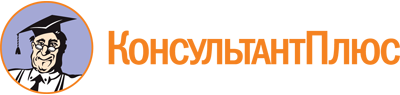 Распоряжение Руководителя администрации губернатора Пермского края от 23.01.2023 N 3-ра
"Об отдельных вопросах реализации проекта "Активное долголетие" в 2023 году"Документ предоставлен КонсультантПлюс

www.consultant.ru

Дата сохранения: 30.06.2023
 N п/пНаименование муниципального (городского) округа Пермского краяПредельный объем досуговых занятий, чел./часовПредельный размер субсидии, руб.12341Александровский муниципальный округ Пермского края3512228280,002Бардымский муниципальный округ Пермского края3429222885,003Муниципальное образование "Город Березники" Пермского края9273602745,004Березовский муниципальный округ Пермского края2972193180,005Большесосновский муниципальный округ Пермского края2844184860,006Муниципальное образование Верещагинский городской округ Пермского края4076264940,007Горнозаводский городской округ Пермского края3324216060,008Губахинский муниципальный округ Пермского края5129333385,009Добрянский городской округ Пермского края4875316875,0010Еловский муниципальный округ Пермского края2684174460,0011Ильинский городской округ Пермского края3117202605,0012Муниципальное образование Карагайский муниципальный округ Пермского края3272212680,0013Кизеловский городской округ Пермского края3124203060,0014Кишертский муниципальный округ Пермского края2796181740,0015Красновишерский городской округ Пермского края3177206505,0016Краснокамский городской округ Пермского края5665368225,0017Куединский муниципальный округ Пермского края3381219765,0018Кунгурский муниципальный округ Пермского края8094526110,0019Лысьвенский городской округ Пермского края5559361335,0020Нытвенский городской округ Пермского края4160270400,0021Октябрьский городской округ Пермского края3523228995,0022Ординский муниципальный округ Пермского края2948191620,0023Осинский городской округ Пермского края3587233155,0024Оханский городской округ Пермского края3020196300,0025Очерский городской округ Пермского края3346217490,0026Пермский муниципальный округ Пермского края7701500565,0027Городской округ ЗАТО Звездный Пермского края2932190580,0028город Пермь692094498585,0029Сивинский муниципальный округ Пермского края2913189345,0030Соликамский городской округ Пермского края7315475475,0031Суксунский городской округ Пермского края3164205660,0032Уинский муниципальный округ Пермского края2751178815,0033Чайковский городской округ Пермского края7995519675,0034Частинский муниципальный округ Пермского края2861185965,0035Чердынский городской округ Пермского края3175206375,0036Чернушинский городской округ Пермского края4651302315,0037Чусовской городской округ Пермского края5300344500,0038Гайнский муниципальный округ Пермского края2822183430,0039Косинский муниципальный округ Пермского края2570167050,0040Кочевский муниципальный округ Пермского края2745178425,0041Кудымкарский муниципальный округ Пермского края6483421395,0042Юрлинский муниципальный округ Пермского края2673173745,0043Юсьвинский муниципальный округ Пермского края3053198445,00